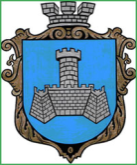 Українам. Хмільник  Вінницької областіР О З П О Р Я Д Ж Е Н Н Я МІСЬКОГО  ГОЛОВИ від 16 листопада 2021 р.                                                          №571-р                                                          Про проведення   позачерговогозасідання виконкому міської ради      Розглянувши службові записки  начальника управління агроекономічного розвитку та євроінтеграції Хмільницької міської ради Підвальнюка Ю.Г.,начальника відділу культури і туризму Хмільницької міської ради Цупринюк Ю.С.,начальника Управління ЖКГ та КВ Хмільницької міської ради Литвиненко І.С.,начальника служби у справах дітей Хмільницької міської ради Тишкевича Ю.І.,відповідно до п.п.2.2.3 пункту 2.2 розділу 2 Положення про виконавчий комітет Хмільницької міської ради 7 скликання, затвердженого  рішенням 46 сесії міської ради 7 скликання від 22.12.2017р. №1270, керуючись ст.42,ст.59 Закону України „Про місцеве самоврядування в Україні”:Провести  позачергове засідання виконкому  міської ради 17.11.2021 року о 14.00 год., на яке винести наступні питання:2.Загальному відділу міської ради  ( О.Д.Прокопович) довести це  розпорядження до членів виконкому міської ради та всіх зацікавлених суб’єктів.3.Контроль за виконанням цього розпорядження залишаю за собою.         Міський голова                              Микола ЮРЧИШИНС.МаташО.ПрокоповичН.Буликова1Про затвердження розкладу руху на міському автобусному маршруті загального користування №1А «Східний ринок» – «Санаторій «Березовий гай», що проходить в межах Хмільницької міської територіальної громади (нова редакція)  Про затвердження розкладу руху на міському автобусному маршруті загального користування №1А «Східний ринок» – «Санаторій «Березовий гай», що проходить в межах Хмільницької міської територіальної громади (нова редакція)  Про затвердження розкладу руху на міському автобусному маршруті загального користування №1А «Східний ринок» – «Санаторій «Березовий гай», що проходить в межах Хмільницької міської територіальної громади (нова редакція)  Про затвердження розкладу руху на міському автобусному маршруті загального користування №1А «Східний ринок» – «Санаторій «Березовий гай», що проходить в межах Хмільницької міської територіальної громади (нова редакція)  Про затвердження розкладу руху на міському автобусному маршруті загального користування №1А «Східний ринок» – «Санаторій «Березовий гай», що проходить в межах Хмільницької міської територіальної громади (нова редакція)  Доповідає: Підвальнюк Юрій Григорович    Доповідає: Підвальнюк Юрій Григорович    Доповідає: Підвальнюк Юрій Григорович    Начальник  управління агроекономічного розвитку та євроінтеграції Хмільницької міської ради                           Начальник  управління агроекономічного розвитку та євроінтеграції Хмільницької міської ради                           2Про внесення змін та доповнень до рішення виконавчого комітету міської ради від 23 червня 2021р. № 328 «Про затвердження на 2021 рік переліку робіт та розподіл коштів, передбачених в бюджеті на виконання п.1.2. заходів Програми розвитку житлово-комунального господарства та благоустрою Хмільницької міської територіальної громади на 2019-2021 роки (зі змінами)»  Про внесення змін та доповнень до рішення виконавчого комітету міської ради від 23 червня 2021р. № 328 «Про затвердження на 2021 рік переліку робіт та розподіл коштів, передбачених в бюджеті на виконання п.1.2. заходів Програми розвитку житлово-комунального господарства та благоустрою Хмільницької міської територіальної громади на 2019-2021 роки (зі змінами)»  Про внесення змін та доповнень до рішення виконавчого комітету міської ради від 23 червня 2021р. № 328 «Про затвердження на 2021 рік переліку робіт та розподіл коштів, передбачених в бюджеті на виконання п.1.2. заходів Програми розвитку житлово-комунального господарства та благоустрою Хмільницької міської територіальної громади на 2019-2021 роки (зі змінами)»  Про внесення змін та доповнень до рішення виконавчого комітету міської ради від 23 червня 2021р. № 328 «Про затвердження на 2021 рік переліку робіт та розподіл коштів, передбачених в бюджеті на виконання п.1.2. заходів Програми розвитку житлово-комунального господарства та благоустрою Хмільницької міської територіальної громади на 2019-2021 роки (зі змінами)»  Про внесення змін та доповнень до рішення виконавчого комітету міської ради від 23 червня 2021р. № 328 «Про затвердження на 2021 рік переліку робіт та розподіл коштів, передбачених в бюджеті на виконання п.1.2. заходів Програми розвитку житлово-комунального господарства та благоустрою Хмільницької міської територіальної громади на 2019-2021 роки (зі змінами)»  Доповідає:  Литвиненко Інна Сергіївна                         Доповідає:  Литвиненко Інна Сергіївна                         Доповідає:  Литвиненко Інна Сергіївна                         Начальник Управління житлово-комунального господарства та комунальної власності Хмільницької міської ради                                                                           Начальник Управління житлово-комунального господарства та комунальної власності Хмільницької міської ради                                                                           3Про погодження розміщення будівельних матеріалів на загальноміській території Хмільницької міської територіальної громади     Про погодження розміщення будівельних матеріалів на загальноміській території Хмільницької міської територіальної громади     Про погодження розміщення будівельних матеріалів на загальноміській території Хмільницької міської територіальної громади     Про погодження розміщення будівельних матеріалів на загальноміській території Хмільницької міської територіальної громади     Про погодження розміщення будівельних матеріалів на загальноміській території Хмільницької міської територіальної громади     Доповідає:  Литвиненко Інна Сергіївна            Доповідає:  Литвиненко Інна Сергіївна            Доповідає:  Литвиненко Інна Сергіївна            Начальник Управління житлово-комунального господарства та комунальної власності Хмільницької міської ради                                                     Начальник Управління житлово-комунального господарства та комунальної власності Хмільницької міської ради                                                     4Про розгляд клопотань юридичних та фізичних осіб з питань видалення деревонасаджень у населених пунктах Хмільницької міської територіальної громади     Про розгляд клопотань юридичних та фізичних осіб з питань видалення деревонасаджень у населених пунктах Хмільницької міської територіальної громади     Про розгляд клопотань юридичних та фізичних осіб з питань видалення деревонасаджень у населених пунктах Хмільницької міської територіальної громади     Про розгляд клопотань юридичних та фізичних осіб з питань видалення деревонасаджень у населених пунктах Хмільницької міської територіальної громади     Про розгляд клопотань юридичних та фізичних осіб з питань видалення деревонасаджень у населених пунктах Хмільницької міської територіальної громади     Доповідає:  Литвиненко Інна Сергіївна           Доповідає:  Литвиненко Інна Сергіївна           Доповідає:  Литвиненко Інна Сергіївна           Начальник Управління житлово-комунального господарства та комунальної власності Хмільницької міської ради                                                Начальник Управління житлово-комунального господарства та комунальної власності Хмільницької міської ради                                                5Про розгляд клопотань юридичних та фізичних осіб з питань видалення деревонасаджень у населених пунктах Хмільницької міської територіальної громади      Про розгляд клопотань юридичних та фізичних осіб з питань видалення деревонасаджень у населених пунктах Хмільницької міської територіальної громади      Про розгляд клопотань юридичних та фізичних осіб з питань видалення деревонасаджень у населених пунктах Хмільницької міської територіальної громади      Про розгляд клопотань юридичних та фізичних осіб з питань видалення деревонасаджень у населених пунктах Хмільницької міської територіальної громади      Про розгляд клопотань юридичних та фізичних осіб з питань видалення деревонасаджень у населених пунктах Хмільницької міської територіальної громади      Доповідає:  Литвиненко Інна Сергіївна                 Доповідає:  Литвиненко Інна Сергіївна                 Доповідає:  Литвиненко Інна Сергіївна                 Начальник Управління житлово-комунального господарства та комунальної власності Хмільницької міської ради                                                    Начальник Управління житлово-комунального господарства та комунальної власності Хмільницької міської ради                                                    6Про розгляд клопотань юридичних та фізичних осіб з питань видалення деревонасаджень у населених пунктах Хмільницької міської територіальної громади         Про розгляд клопотань юридичних та фізичних осіб з питань видалення деревонасаджень у населених пунктах Хмільницької міської територіальної громади         Про розгляд клопотань юридичних та фізичних осіб з питань видалення деревонасаджень у населених пунктах Хмільницької міської територіальної громади         Про розгляд клопотань юридичних та фізичних осіб з питань видалення деревонасаджень у населених пунктах Хмільницької міської територіальної громади         Про розгляд клопотань юридичних та фізичних осіб з питань видалення деревонасаджень у населених пунктах Хмільницької міської територіальної громади         Доповідає:  Литвиненко Інна Сергіївна                   Доповідає:  Литвиненко Інна Сергіївна                   Доповідає:  Литвиненко Інна Сергіївна                   Начальник Управління житлово-комунального господарства та комунальної власності Хмільницької міської ради                           Начальник Управління житлово-комунального господарства та комунальної власності Хмільницької міської ради                           7Про розгляд клопотань юридичних та фізичних осіб з питань видалення деревонасаджень у населених пунктах Хмільницької міської територіальної громади          Про розгляд клопотань юридичних та фізичних осіб з питань видалення деревонасаджень у населених пунктах Хмільницької міської територіальної громади          Про розгляд клопотань юридичних та фізичних осіб з питань видалення деревонасаджень у населених пунктах Хмільницької міської територіальної громади          Про розгляд клопотань юридичних та фізичних осіб з питань видалення деревонасаджень у населених пунктах Хмільницької міської територіальної громади          Про розгляд клопотань юридичних та фізичних осіб з питань видалення деревонасаджень у населених пунктах Хмільницької міської територіальної громади          Доповідає:   Литвиненко Інна Сергіївна           Начальник Управління житлово-комунального господарства та комунальної власності Хмільницької міської ради                                                    Начальник Управління житлово-комунального господарства та комунальної власності Хмільницької міської ради                                                    Начальник Управління житлово-комунального господарства та комунальної власності Хмільницької міської ради                                                    Начальник Управління житлово-комунального господарства та комунальної власності Хмільницької міської ради                                                    8Про погодження Комунальному закладу «Бібліотека для дорослих» наміру передачі майна в орендуПро погодження Комунальному закладу «Бібліотека для дорослих» наміру передачі майна в орендуПро погодження Комунальному закладу «Бібліотека для дорослих» наміру передачі майна в орендуПро погодження Комунальному закладу «Бібліотека для дорослих» наміру передачі майна в орендуПро погодження Комунальному закладу «Бібліотека для дорослих» наміру передачі майна в орендуДоповідає:   Цупринюк Юлія СтепанівнаНачальник відділу культури і туризму Хмільницької міської радиНачальник відділу культури і туризму Хмільницької міської радиНачальник відділу культури і туризму Хмільницької міської радиНачальник відділу культури і туризму Хмільницької міської ради9Про безоплатну передачу з балансу Виконавчого комітету Хмільницької міської ради на баланс Управління освіти, молоді та спорту Хмільницької міської ради матеріальних цінностей  Про безоплатну передачу з балансу Виконавчого комітету Хмільницької міської ради на баланс Управління освіти, молоді та спорту Хмільницької міської ради матеріальних цінностей  Про безоплатну передачу з балансу Виконавчого комітету Хмільницької міської ради на баланс Управління освіти, молоді та спорту Хмільницької міської ради матеріальних цінностей  Про безоплатну передачу з балансу Виконавчого комітету Хмільницької міської ради на баланс Управління освіти, молоді та спорту Хмільницької міської ради матеріальних цінностей  Про безоплатну передачу з балансу Виконавчого комітету Хмільницької міської ради на баланс Управління освіти, молоді та спорту Хмільницької міської ради матеріальних цінностей  Доповідає: Пачевський Віталій Григорович         Доповідає: Пачевський Віталій Григорович         Начальник відділу молоді та спорту Управління освіти,молоді та спорту    Хмільницької міської ради                    Начальник відділу молоді та спорту Управління освіти,молоді та спорту    Хмільницької міської ради                    Начальник відділу молоді та спорту Управління освіти,молоді та спорту    Хмільницької міської ради                    10Про встановлення  піклування та призначення  піклувальника над  неповнолітнім Меженським Максимом Вікторовичем, 23.12.2005 р.н.Про встановлення  піклування та призначення  піклувальника над  неповнолітнім Меженським Максимом Вікторовичем, 23.12.2005 р.н.Про встановлення  піклування та призначення  піклувальника над  неповнолітнім Меженським Максимом Вікторовичем, 23.12.2005 р.н.Про встановлення  піклування та призначення  піклувальника над  неповнолітнім Меженським Максимом Вікторовичем, 23.12.2005 р.н.Про встановлення  піклування та призначення  піклувальника над  неповнолітнім Меженським Максимом Вікторовичем, 23.12.2005 р.н.Доповідає:  Тишкевич Юрій Іванович                Доповідає:  Тишкевич Юрій Іванович                Начальник служби у справах дітей Хмільницької міської радиНачальник служби у справах дітей Хмільницької міської радиНачальник служби у справах дітей Хмільницької міської ради11Про встановлення опіки та призначення  опікуна над малолітньою  Меженською Мирославою  Іванівною, 11.03.2008 р.н. Про встановлення опіки та призначення  опікуна над малолітньою  Меженською Мирославою  Іванівною, 11.03.2008 р.н. Про встановлення опіки та призначення  опікуна над малолітньою  Меженською Мирославою  Іванівною, 11.03.2008 р.н. Про встановлення опіки та призначення  опікуна над малолітньою  Меженською Мирославою  Іванівною, 11.03.2008 р.н. Про встановлення опіки та призначення  опікуна над малолітньою  Меженською Мирославою  Іванівною, 11.03.2008 р.н. Доповідає:  Тишкевич Юрій Іванович            Доповідає:  Тишкевич Юрій Іванович            Начальник служби у справах дітей Хмільницької міської радиНачальник служби у справах дітей Хмільницької міської радиНачальник служби у справах дітей Хмільницької міської ради12Про встановлення опіки та призначення  опікуна над малолітнім Левчуком Іваном Васильовичем, 2010 р.н.    Про встановлення опіки та призначення  опікуна над малолітнім Левчуком Іваном Васильовичем, 2010 р.н.    Про встановлення опіки та призначення  опікуна над малолітнім Левчуком Іваном Васильовичем, 2010 р.н.    Про встановлення опіки та призначення  опікуна над малолітнім Левчуком Іваном Васильовичем, 2010 р.н.    Про встановлення опіки та призначення  опікуна над малолітнім Левчуком Іваном Васильовичем, 2010 р.н.    Доповідає:  Тишкевич Юрій Іванович               Доповідає:  Тишкевич Юрій Іванович               Доповідає:  Тишкевич Юрій Іванович               Начальник служби у справах дітей Хмільницької міської радиНачальник служби у справах дітей Хмільницької міської ради13Про встановлення опіки та призначення  опікуна над малолітнім Левчуком  Артемом Васильовичем, 2011 р.н.   Про встановлення опіки та призначення  опікуна над малолітнім Левчуком  Артемом Васильовичем, 2011 р.н.   Про встановлення опіки та призначення  опікуна над малолітнім Левчуком  Артемом Васильовичем, 2011 р.н.   Про встановлення опіки та призначення  опікуна над малолітнім Левчуком  Артемом Васильовичем, 2011 р.н.   Про встановлення опіки та призначення  опікуна над малолітнім Левчуком  Артемом Васильовичем, 2011 р.н.   Доповідає:  Тишкевич Юрій Іванович                     Доповідає:  Тишкевич Юрій Іванович                     Доповідає:  Тишкевич Юрій Іванович                     Начальник служби у справах дітей Хмільницької міської ради       Начальник служби у справах дітей Хмільницької міської ради       14Про встановлення опіки та призначення  опікуна над малолітньою Левчук Олександрою Василівною, 2013 р.н.Про встановлення опіки та призначення  опікуна над малолітньою Левчук Олександрою Василівною, 2013 р.н.Про встановлення опіки та призначення  опікуна над малолітньою Левчук Олександрою Василівною, 2013 р.н.Про встановлення опіки та призначення  опікуна над малолітньою Левчук Олександрою Василівною, 2013 р.н.Про встановлення опіки та призначення  опікуна над малолітньою Левчук Олександрою Василівною, 2013 р.н.Доповідає:  Тишкевич Юрій Іванович                           Доповідає:  Тишкевич Юрій Іванович                           Доповідає:  Тишкевич Юрій Іванович                           Начальник служби у справах дітей Хмільницької міської ради           Начальник служби у справах дітей Хмільницької міської ради           15Про встановлення опіки та призначення  опікуна над малолітнім Левчуком Михайлом Васильовичем, 2014 р.н.  Про встановлення опіки та призначення  опікуна над малолітнім Левчуком Михайлом Васильовичем, 2014 р.н.  Про встановлення опіки та призначення  опікуна над малолітнім Левчуком Михайлом Васильовичем, 2014 р.н.  Про встановлення опіки та призначення  опікуна над малолітнім Левчуком Михайлом Васильовичем, 2014 р.н.  Про встановлення опіки та призначення  опікуна над малолітнім Левчуком Михайлом Васильовичем, 2014 р.н.  Доповідає:  Тишкевич Юрій Іванович           Доповідає:  Тишкевич Юрій Іванович           Доповідає:  Тишкевич Юрій Іванович           Начальник служби у справах дітей Хмільницької міської радиНачальник служби у справах дітей Хмільницької міської ради16Про надання  неповнолітньому  Кримцю Миколі Віталійовичу, 2006 р.н. статусу дитини-сироти Про надання  неповнолітньому  Кримцю Миколі Віталійовичу, 2006 р.н. статусу дитини-сироти Про надання  неповнолітньому  Кримцю Миколі Віталійовичу, 2006 р.н. статусу дитини-сироти Про надання  неповнолітньому  Кримцю Миколі Віталійовичу, 2006 р.н. статусу дитини-сироти Про надання  неповнолітньому  Кримцю Миколі Віталійовичу, 2006 р.н. статусу дитини-сироти Доповідає: Тишкевич Юрій Іванович               Доповідає: Тишкевич Юрій Іванович               Доповідає: Тишкевич Юрій Іванович               Начальник служби у справах дітей Хмільницької міської ради   Начальник служби у справах дітей Хмільницької міської ради   17Про встановлення  піклування та призначення  піклувальника над  неповнолітнім Кримцем Миколою Віталійовичем, 19.05.2006 р.н.   Про встановлення  піклування та призначення  піклувальника над  неповнолітнім Кримцем Миколою Віталійовичем, 19.05.2006 р.н.   Про встановлення  піклування та призначення  піклувальника над  неповнолітнім Кримцем Миколою Віталійовичем, 19.05.2006 р.н.   Про встановлення  піклування та призначення  піклувальника над  неповнолітнім Кримцем Миколою Віталійовичем, 19.05.2006 р.н.   Про встановлення  піклування та призначення  піклувальника над  неповнолітнім Кримцем Миколою Віталійовичем, 19.05.2006 р.н.   Доповідає:   Тишкевич Юрій Іванович                Доповідає:   Тишкевич Юрій Іванович                Доповідає:   Тишкевич Юрій Іванович                Доповідає:   Тишкевич Юрій Іванович                Начальник служби у справах дітей Хмільницької міської ради  18Про вибуття особи з числа дітей, позбавлених батьківського піклування Гордієвської Яни  Олександрівни, 11.01.2003 р.н.  з дитячого будинку сімейного типу Єфімових Про вибуття особи з числа дітей, позбавлених батьківського піклування Гордієвської Яни  Олександрівни, 11.01.2003 р.н.  з дитячого будинку сімейного типу Єфімових Про вибуття особи з числа дітей, позбавлених батьківського піклування Гордієвської Яни  Олександрівни, 11.01.2003 р.н.  з дитячого будинку сімейного типу Єфімових Про вибуття особи з числа дітей, позбавлених батьківського піклування Гордієвської Яни  Олександрівни, 11.01.2003 р.н.  з дитячого будинку сімейного типу Єфімових Про вибуття особи з числа дітей, позбавлених батьківського піклування Гордієвської Яни  Олександрівни, 11.01.2003 р.н.  з дитячого будинку сімейного типу Єфімових Доповідає:  Тишкевич Юрій Іванович              Доповідає:  Тишкевич Юрій Іванович              Доповідає:  Тишкевич Юрій Іванович              Начальник служби у справах дітей Хмільницької міської радиНачальник служби у справах дітей Хмільницької міської ради19Про розгляд заяв громадян Романова Володимира Михайловича та  Романової Катерини Віталіївни щодо дарування земельної ділянкиПро розгляд заяв громадян Романова Володимира Михайловича та  Романової Катерини Віталіївни щодо дарування земельної ділянкиПро розгляд заяв громадян Романова Володимира Михайловича та  Романової Катерини Віталіївни щодо дарування земельної ділянкиПро розгляд заяв громадян Романова Володимира Михайловича та  Романової Катерини Віталіївни щодо дарування земельної ділянкиПро розгляд заяв громадян Романова Володимира Михайловича та  Романової Катерини Віталіївни щодо дарування земельної ділянкиДоповідає:  Тишкевич Юрій Іванович              Доповідає:  Тишкевич Юрій Іванович              Доповідає:  Тишкевич Юрій Іванович              Начальник служби у справах дітей Хмільницької міської радиНачальник служби у справах дітей Хмільницької міської ради20Про розгляд  ухвали  Хмільницького міськрайонного суду Вінницької  області від 28.10.2021 року по справі №149/2637/21Про розгляд  ухвали  Хмільницького міськрайонного суду Вінницької  області від 28.10.2021 року по справі №149/2637/21Про розгляд  ухвали  Хмільницького міськрайонного суду Вінницької  області від 28.10.2021 року по справі №149/2637/21Про розгляд  ухвали  Хмільницького міськрайонного суду Вінницької  області від 28.10.2021 року по справі №149/2637/21Про розгляд  ухвали  Хмільницького міськрайонного суду Вінницької  області від 28.10.2021 року по справі №149/2637/21Доповідає:  Тишкевич Юрій Іванович              Доповідає:  Тишкевич Юрій Іванович              Доповідає:  Тишкевич Юрій Іванович              Начальник служби у справах дітей Хмільницької міської радиНачальник служби у справах дітей Хмільницької міської ради21Про передачу права опіки над малолітньою  Подвігалкіною Марією Іллівною, 2008 р.н. органу опіки та  піклування – виконавчому комітету Хмільницької міської ради Вінницької областіПро передачу права опіки над малолітньою  Подвігалкіною Марією Іллівною, 2008 р.н. органу опіки та  піклування – виконавчому комітету Хмільницької міської ради Вінницької областіПро передачу права опіки над малолітньою  Подвігалкіною Марією Іллівною, 2008 р.н. органу опіки та  піклування – виконавчому комітету Хмільницької міської ради Вінницької областіПро передачу права опіки над малолітньою  Подвігалкіною Марією Іллівною, 2008 р.н. органу опіки та  піклування – виконавчому комітету Хмільницької міської ради Вінницької областіПро передачу права опіки над малолітньою  Подвігалкіною Марією Іллівною, 2008 р.н. органу опіки та  піклування – виконавчому комітету Хмільницької міської ради Вінницької областіДоповідає:  Тишкевич Юрій Іванович              Доповідає:  Тишкевич Юрій Іванович              Доповідає:  Тишкевич Юрій Іванович              Начальник служби у справах дітей Хмільницької міської радиНачальник служби у справах дітей Хмільницької міської ради22Про розгляд заяви громадянки  Кудіш Марії Миколаївни щодо  внесення змін до рішення виконавчого комітету Хмільницької міської ради від 06.10.2021 року №541Про розгляд заяви громадянки  Кудіш Марії Миколаївни щодо  внесення змін до рішення виконавчого комітету Хмільницької міської ради від 06.10.2021 року №541Про розгляд заяви громадянки  Кудіш Марії Миколаївни щодо  внесення змін до рішення виконавчого комітету Хмільницької міської ради від 06.10.2021 року №541Про розгляд заяви громадянки  Кудіш Марії Миколаївни щодо  внесення змін до рішення виконавчого комітету Хмільницької міської ради від 06.10.2021 року №541Про розгляд заяви громадянки  Кудіш Марії Миколаївни щодо  внесення змін до рішення виконавчого комітету Хмільницької міської ради від 06.10.2021 року №541Доповідає:  Тишкевич Юрій Іванович              Доповідає:  Тишкевич Юрій Іванович              Доповідає:  Тишкевич Юрій Іванович              Начальник служби у справах дітей Хмільницької міської радиНачальник служби у справах дітей Хмільницької міської ради23Про укладання договорів оренди нежитлових приміщень, що перебувають на балансі виконавчого комітету Хмільницької міської радиПро укладання договорів оренди нежитлових приміщень, що перебувають на балансі виконавчого комітету Хмільницької міської радиПро укладання договорів оренди нежитлових приміщень, що перебувають на балансі виконавчого комітету Хмільницької міської радиПро укладання договорів оренди нежитлових приміщень, що перебувають на балансі виконавчого комітету Хмільницької міської радиПро укладання договорів оренди нежитлових приміщень, що перебувають на балансі виконавчого комітету Хмільницької міської радиДоповідає: Маташ Сергій Петрович Доповідає: Маташ Сергій Петрович Доповідає: Маташ Сергій Петрович Керуючий справами виконкому Хмільницької міської радиКеруючий справами виконкому Хмільницької міської ради24Про план роботи виконкому міської ради на IV квартал 2021 рокуПро план роботи виконкому міської ради на IV квартал 2021 рокуПро план роботи виконкому міської ради на IV квартал 2021 рокуПро план роботи виконкому міської ради на IV квартал 2021 рокуПро план роботи виконкому міської ради на IV квартал 2021 рокуДоповідає:  Маташ Сергій Петрович  Доповідає:  Маташ Сергій Петрович  Доповідає:  Маташ Сергій Петрович  Керуючий справами виконкому Хмільницької міської радиКеруючий справами виконкому Хмільницької міської ради